GROUP BIO SECURITY CHECK LISTThis checklist should be completed when packing and prior to leaving home/school.Packs: Free of dirt and seeds, sealed or taped closed, plastic bins have tight fitting lids, plastic bags need to be thick and unlikely to tear.Food: In sealed containersFootwear: Clean footwear. Check everyones footwear prior to departure at the wharf for seeds and soil. (Remember to check the tread & around the laces.)Equipment: Free of soil, spiders, insects and seeds. Please shake everything out. (This is particularly important for outdoor gear.)Pest Proof Containers: Sealed or taped closed, plastic bins have tight fitting lids, plastic bags need to be thick and unlikely to tear.I have read and provided this information to everyone pre departure.Please check for signs of any pests as you unpack ON the island. Any pest should be reported immediately to staff on the island. 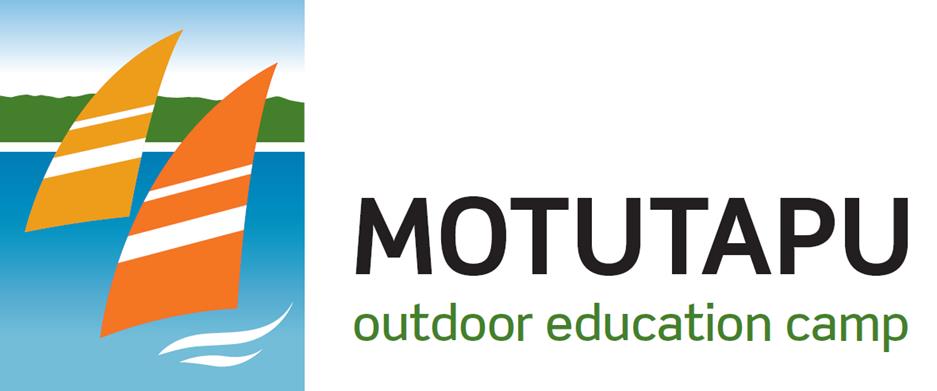 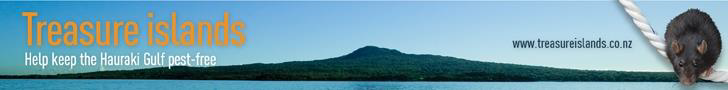 